БЕРЕЖЁМ ПРИРОДУ  ИНТЕРЕСНАЯ ИДЕЯ КАК ПРИМЕНИТЬ БАНОЧКИ ИЗ-ПОД ДЕТСКОГО ПИТАНИЯ - ДЕЛАЕМ ИГОЛЬНИЦУ.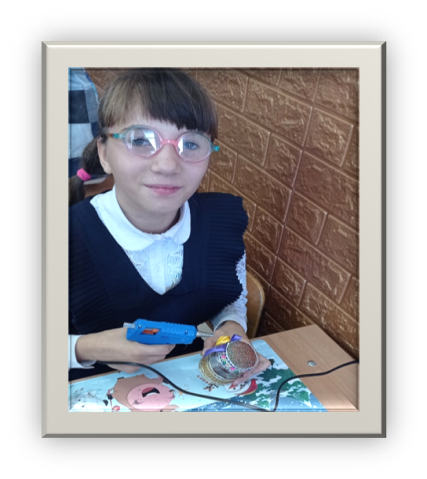 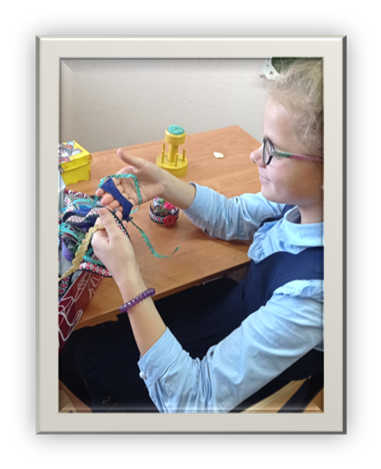                                   учитель Мищенко М.А 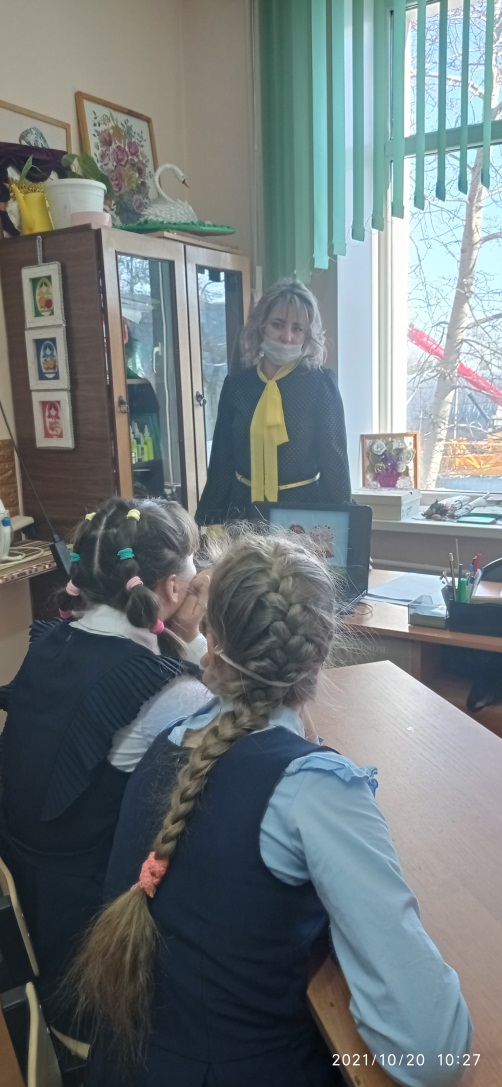 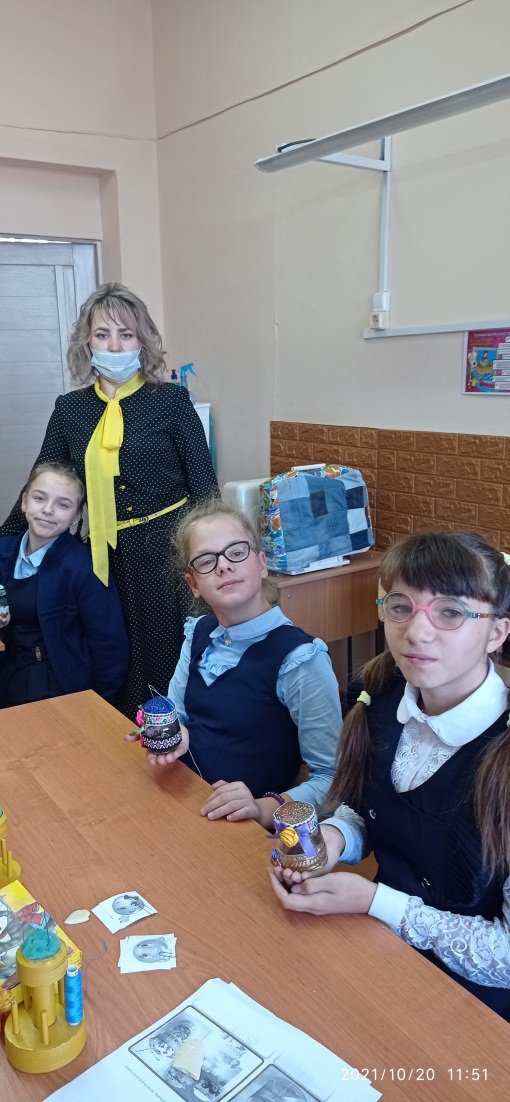 Класс: 6 а         Тема: Бережём природу - Интересная идея как применить баночки из-под детского питания - делаем игольницу.Цели урока:Образовательная – формирование специальных умений и навыков в изготовлении игольницы; учить самостоятельной работе с инструкционными картами и оценке своего результата; совершенствовать навыки аккуратной и точной работы.Развивающая – развитие познавательных интересов, умений сравнивать, делать выводы; развивать творческое мышление, моторные навыки, самостоятельность.Воспитательная – воспитание трудовой дисциплины, культуры труда, аккуратности, художественного вкуса; воспитание самокритичности и адекватности оценки, потребность в творческом труде; воспитание бережливости, заинтересованности в конечном результате.Методы обучения: словесный (устное изложение нового материала, беседа, объяснение), наглядный (образцы игольниц, презентация, технологическая карта), практический (упражнения, показ трудовых приемов).Оборудование и материалы: компьютер, презентация 1, клеевой пистолет, ножницы, рабочая тетрадь, ручка, линейка, простой карандаш,  баночка из-под детского пюре, хлопчатобумажные ткани, игла, нитки, синтепон, технологическая  карта (приложение), тесьма, ленты, кружево.Тип урока: комбинированный.Межпредметные связи: история, ОБЖ, русский язык, математика.Время: 2 часа по 40мин.Словарь: игольница, лоскут, тесьма, кружево, фурнитура.Приложение 1Из истории появления игольницыИгольница – это самый нужный аксессуар среди принадлежностей для шитья: все нужные иголочки и булавочки не теряются во время бурной кипящей работы над очередным шедевром История появления этой полезной вещички уходит в древние века, их изготавливали из ткани и бумаги, которые в то время привозились из-за границы и были очень-очень дорогими. Такую роскошь могли себе позволить лишь очень богатые люди Позже стали изготавливать игольницы из разнообразных тканей и разной основы – дерева и слоновой кости А когда люди научились плавить металл, то основу для игольниц делали из олова, серебра, золота, которые тоже могли позволить себе лишь состоятельные люди А бедные изготавливали игольницы из подручных материалов.Хранить иглу-кормилицу, которая помогала шить одежду от мала до велика – особое дело Многие народы твердили, что к этому маленькому чуду нужно относиться бережно, поэтому и ее хранение должно быть на высоком уровне. Она – символ женского начала. Многие народы при рождении девочки втыкали иглу в подобие игольницы и относили в священное место. Мало того, если умирала женщина, то вместе с ней хоронили и иглу.Одним из основных занятий женщин Древней Руси являлось рукоделие. А шитье и вышивание были самыми важными из этих занятий. У каждой девки был сундук или шкатулка, заполненная всяческими мелочами для шитья. Одной из самых незаменимых вещей-мелочей для рукоделия являлась игольница И сейчас каждая хозяйка в доме обязательно имеет эту удивительную вещицу, которую выбирают или шьют для себя по душе. А если игла ваша кормилица – ее «дом» должен быть удобным и комфортным.Приложение 2Технологическая карта выполнение игольницы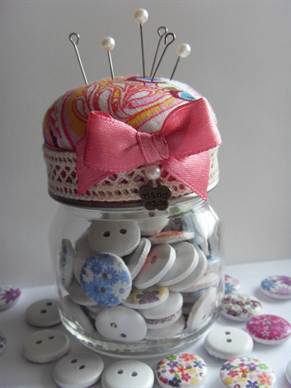 Шаг 1Вырезаем из плотного картона окружность №1 равная D= 4 см, она будет немного меньше размера крышечки баночки. Шаг 2Далее берем кусочек синтепона и аккуратно вырезаем из него окружность чуть больше размера крышечки №2 D= 5 см. Шаг 3Из ткани мы тоже вырезаем окружность, но уже большую, чем крышечка №3 D= 8см. Шаг 4Теперь кладем синтепон на отрезок ткани, сверху накрываем картоном и прометываем по кругу двойной нитью по краю отступив от среза 5мм, мелкими стежками швом «вперед иголку» Шаг 5Затянуть шов и связать концы нитей. Равномерно распределить складки по кругу  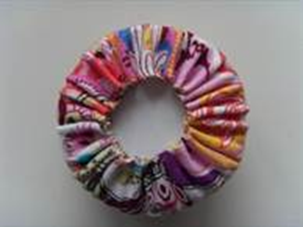 Шаг 6Чтобы было все аккуратно и красиво края подушечки и крышки, оборачиваем кружевной лентой и приклеиваем клеем. 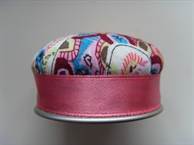 Шаг 7Поверх ленточки крепим кружевную ленту и так же укрепляем ее клеем. На крышечку можно прикрепить красивый бант из ленты, бусинки, декоративные пуговки или другие украшения.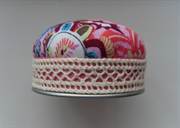 Шаг 8Украсить игольницу как подскажет ваша фантазия, используя сочетание цветов. 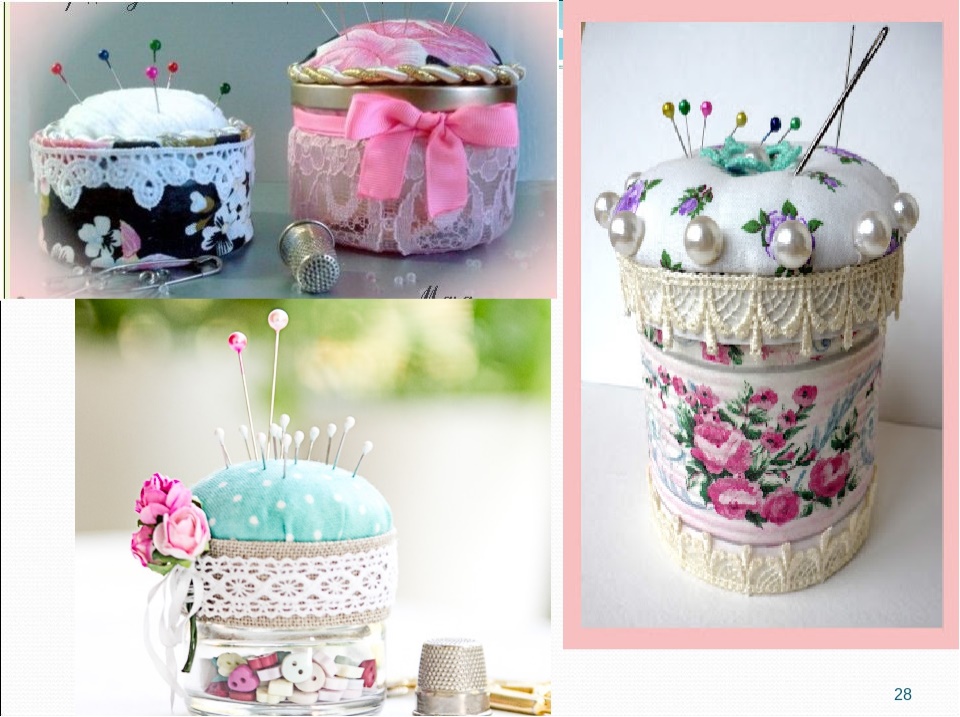 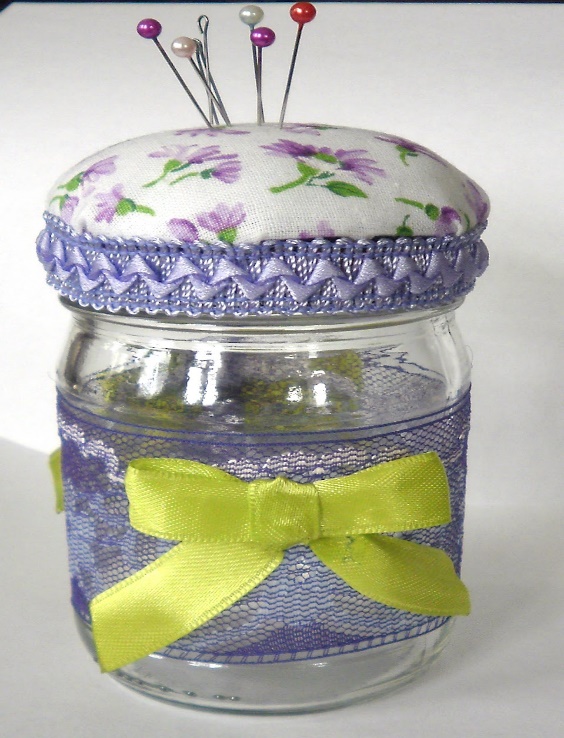 Этап урокаМетоды и приемыХроно-метражСодержание урокаСодержание урокаФормируемые УУДЭтап урокаМетоды и приемыХроно-метражДеятельность учителяДеятельность ученикаФормируемые УУДI. Этап самоопределения к деятельности2 мин.Внимание! Проверь, дружок,Готов ли ты начать урок!Все ль на месте?Все ль в порядке?Есть у нас девиз такой,Все, что надо, под рукой.Почему на рабочем столе должен быть порядок?Контроль за подготовкой материалов и инструментов, проверка готовности.- Здравствуйте!Слушать учителя.Отвечать на вопрос.Подготовка рабочего места.Регулитивные: личностное включение в учебную деятельностьII. Актуализация знаний и мотивацияСловесный:беседа5мин.Ребята отгадайте мою загадку:Я есть у тех, кто очень любит шить, Бываю разной формы и расцветки,   Во мне иголки хорошо хранить.   Кто я такая? – Догадались, детки?   (Игольница)Немного из истории появления игольницы Приложение.Внимательно слушать.- ИгольницаПознавательные: Выделение известной информации и структурирование знанийIII. Постановка учебной задачиСловесный:БеседаНаглядный:презентация10мин.- Посмотрите на слайд, что здесь изображено?- Да, верно, здесь изображена игольница.- Тогда подумайте и скажите, какой будет тема нашего сегодняшнего урока?- А какие цели мы можешь себе поставить?-Ребята, вы знаете, что такое игольница?-А как вы думаете, зачем человеку нужна игольница?-А у вас дома есть игольница?-В чем вы храните иголки?- Игольницу вы можете сделать специально или приспособить для хранения иголок любые другие вещи.      Существует огромное разнообразие форм, размеров и материалов, используемых при создании игольниц. А оригинальность материала превращает их в произведение искусства (слайды с фотографиями игольниц).Сейчас очень актуальна тема экологии, тема переработки материалов. Так вот я хотела бы поговорить о том, как можно дать вторую жизнь не нужным вещам. И мы с вами и будем перерабатывать давать вторую жизнь не нужной баночки из-под детского питания, съели вкусное пюре, а баночку выбросили – но нет. Ведь мы хотим беречь и заботиться о природе. Давайте поговорим об экологии. •	Как вы понимаете слово экология?(забота о природе)•	Как вы заботитесь о природе?  В нашей городе пока нет пунктов приема стеклотары и завода по переработке мусора, но мы должны приучать себя беречь природу. Давайте сейчас посмотрим интересный мультфильм. (экологический мультфильм мальчик и земля. https://youtu.be/49x9qCDcF_sРебят а вы так – же заботитесь о нашей земле?Почему сегодня на уроке мы говорим об игольнице и экологии?Потому что это тема нашего сегодняшнего урока:   Бережем природу делаем игольницу из баночки от детского питания.                (образцы игольниц)Сегодня я предлагаю сделать прекрасную вещицу из стеклянной баночки кружева и лент.•	Сформулируйте цель урока •	Повторить технику безопасности.•	Изготовить игольницу из стеклянной баночки кружева и лент- Игольница.
- Изготовление игольницы.- Подушечка для иголок и булавок.- Для того чтобы не потерять иголки.Рассматривать различные игольницы на слайде. ходить на субботники, сортировать мусор, делать кормушки для птиц, сажать деревья и многое другоеПознавательные: самостоятельное формулирование  темы и цели урокаЛичностные: проявление активности в общей работеIV. Открытие нового знанияНаглядный:ПрезентацияСловесный:БеседаНаглядный:Учебник14мин.- Посмотрите на экран, какие материалы нам понадобятся для работы?- А как мы выполняем разметку?- Повторим технику безопасности с ножницами , клеем (на слайде)- Как будем собирать?...- Шаблон, цветной  картон, карандаш, ножницы, клей, ткань, кружева, стеклянная баночкаОтвечать на вопросы.Познавательные: поиск и выделение  признаков предметов в общей работе;Познавательные: структурирование знания;Познавательные: анализ и доказательство признаков, нахождение взаимосвязей в предметах;Коммуникационные: инициативность в общем поиске нового знания;Коммуникационные: умение высказывать и аргументировать свои мысли;Регулятивное: саморегуляция собственной практической работы, контроль её результатовV. Первичное закрепление во внешней речиСловесный:
Беседа5мин.- Давайте повторим ,что нам нужно сделать? (на слайдах)Повторим этапы работы:Шаг 1- Вырезаем из плотного картона окружность №1 равная D= 4 см, она будет немного меньше размера крышечки баночки. Шаг 2-Далее берем кусочек синтепона и аккуратно вырезаем из него окружность чуть больше размера крышечки №2 D= 5 см. Шаг 3 -Из ткани мы тоже вырезаем окружность, но уже большую, чем крышечка №3 D= 8см. Шаг 4- Теперь кладем синтепон на отрезок ткани, сверху накрываем картоном и прометываем по кругу двойной нитью по краю отступив от среза 5мм, мелкими стежками швом «вперед иголку» Шаг 5- Затянуть шов и связать концы нитей. Равномерно распределить складки по кругуШаг 6-Чтобы было все аккуратно и красиво края подушечки и крышки, оборачиваем кружевной лентой и приклеиваем клеем.Шаг 7-Поверх ленточки крепим кружевную ленту и так же укрепляем ее клеем. На крышечку можно прикрепить красивый бант из ленты, бусинки, декоративные пуговки или другие украшения.Повторять этапы работы.Личностные: понимание и выражение в речи цели заданияРегулятивные:  принятие учебной задачи  к исполнениюVI. Физминутка2 минПроговариваем вслух веселый стишок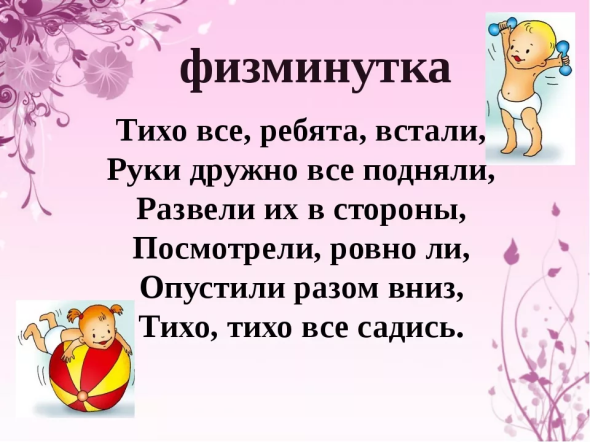 VII. Самостоятельная работа с самопроверкойПрактическое:Работа с учебником в тетради40 мин. - Итак ,вам нужно сделать игольницу.- Помните о правилах работы с ножницами и иглой.Приступайте к работе.Вспомнить правила работы.Выполнять изделие.Личностные: проявление понимания цели задания и выбор способов  творческого выполнения задания;Регулятивные: саморегуляция и планирование времени, соблюдение  общего  темпа выполнения заданияVIII. Включение в систему знанийСловесный:Беседа1мин.- Ребята достигли ли мы цели урока?- У вас получились замечательные игольницыОтвечать на вопросы.Выставка работ.Познавательные: обобщение и структурирование знаний в речиIX. Рефлексия деятельности(по продукту)1 мин.-Что нового узнали на уроке?Чему научились на уроке?Какие швы вы использовали при изготовлении игольницы?Почему шов называется «вперед иголку»?Как вы будете использовать свои игольницы? нового вы узнали на уроке?- Наведите порядок на рабочих местах.- Когда придете домой, подарите свои игольницы мамам ,чтобы они не теряли иголочки.Прибирать своё рабочее место.Познавательные: доказательство качества выполнения задания;Коммуникационные: умение полно и точно выражать своё мнение